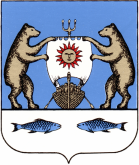 Российская ФедерацияНовгородская область Новгородский районАдминистрация Савинского сельского поселенияПОСТАНОВЛЕНИЕ от   22.12.2016 года   №  424 д. СавиноО внесении изменений в некоторыенормативно правовые акты      В соответствии с Федеральным законом от 27.07.2010 № 210-ФЗ «Об организации предоставления государственных и муниципальных услуг», требованиями прокуратуры Новгородского района 22-05-2016 от 06.12.2016 года,  Администрация Савинского сельского поселенияПОСТАНОВЛЯЕТ:   1. Внести изменения в Административный регламент по предоставлению муниципальной услуги «По присвоению адреса объекту адресации, изменение, аннулирование адреса», утвержденный постановлением Администрации Савинского сельского поселения от 01.04.2016  № 68: - исключить подпункт 2 пункта 2.6.1, подпункт 2 пункта 2.6.2, подпункт 2 пункта 2.6.3, подпункт 2 пункта 2.6.4.     2. Внести изменения в Административный регламент по предоставлению муниципальной услуги «По оформлению и выдаче архивных справок, выписок и копий архивных документов юридическим и физическим лицам», утвержденный постановлением Администрации Савинского сельского поселения от 01.04.2016  № 69: - исключить подпункт 4 пункта 2.6.1, подпункт 5 пункта 2.6.2.       3. Опубликовать настоящее постановление в газете «Савинский вестник» и разместить на официальном сайте Администрации Савинского сельского поселения в информационно-телекоммуникационной сети «Интернет» по адресу: http://savinoadm.ru.Глава  сельского поселения                                           А.В.Сысоев